დანართი 5. გურამ თავართქილაძის სახელობის თბილისის სასწავლო უნივერსიტეტი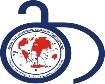 მიზნობრივ სამეცნიერო-კვლევით პროექტში მონაწილეობაზე თანხმობის წერილითანახმა   ვართ   მონაწილეობა   მივიღოთ -------------------------- დარგობრივი   მიმართულებითმიზნობრივ	სამეცნიერო-კვლევაში,	რომელიც	წარმოდგენილია	-----------------------ხელმძღვანელობით.პროექტის პერსონალი (ძირითადი და დამხმარე):პროექტში ჩართული სტუდენტები:თარიღი:Nსახელი, გვარიდაკავებულითანამდებობაფუნქცია/მოვალეობებიპროექტშიხელმოწერაNსახელი, გვარიფაკულტეტი,სწავლების საფეხური, სასწავლო წელიფუნქცია/მოვალეობები პროექტშიხელმოწერა